О внесении изменений в Административный регламент предоставления государственной услуги по выдаче удостоверения (дубликата удостоверения) «Ветеран Великой Отечественной войны», утвержденный приказом Министерства труда, занятости и социальной защиты Республики Татарстан от 05.07.2012 № 514 «Об утверждении Административного регламента предоставления государственной услуги по выдаче удостоверения (дубликата удостоверения) «Ветеран Великой Отечественной войны»В целях совершенствования работы по предоставлению государственных услуг в сфере социальной поддержки населения п р и к а з ы в а ю:1. Утвердить прилагаемые изменения, которые вносятся в Административный регламент предоставления государственной услуги по выдаче удостоверения (дубликата удостоверения) «Ветеран Великой Отечественной войны», утвержденный приказом Министерства труда, занятости и социальной защиты Республики Татарстан от 05.07.2012 № 514 «Об утверждении Административного регламента предоставления государственной услуги по выдаче удостоверения (дубликата удостоверения) «Ветеран Великой Отечественной войны» (в редакции приказов Министерства труда, занятости и социальной защиты Республики Татарстан от 06.06.2014 № 309, от 22.06.2015 № 425, от 07.06.2016 № 317, от 08.06.2017 № 350, от 07.05.2018 № 347, от 19.09.2018 № 892, от 09.01.2019 № 8, от 13.05.2019 № 362, от 14.11.2019 № 1022, от 10.02.2020 № 84, от 14.07.2020 № 512, от 02.10.2020 № 690, от 24.02.2021 № 102, от 23.11.2021 № 864, 14.11.2022 № 1001).Министр										      Э.А. ЗариповаУтверждены приказомМинистерства труда, занятости и социальной защиты Республики Татарстанот ___________№ _______Изменения, которые вносятся в Административный регламент предоставления государственной услуги по выдаче удостоверения (дубликата удостоверения) «Ветеран Великой Отечественной войны», утвержденный приказом Министерства труда, занятости и социальной защиты Республики Татарстан от 05.07.2012 № 514 «Об утверждении Административного регламента предоставления государственной услуги по выдаче удостоверения (дубликата удостоверения) «Ветеран Великой Отечественной войны»В разделе 1:в пункте 1.2.2:в абзаце первом слова «Пенсионного фонда Российской Федерации» заменить словами «Фонда пенсионного и социального страхования Российской Федерации»;.МИНИСТЕРСТВО ТРУДА,  ЗАНЯТОСТИ И  СОЦИАЛЬНОЙ  ЗАЩИТЫ РЕСПУБЛИКИ  ТАТАРСТАН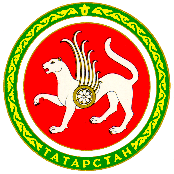  ТАТАРСТАН РЕСПУБЛИКАСЫХЕЗМӘТ, ХАЛЫКНЫ ЭШ  БЕЛӘН ТӘЭМИН  ИТҮ ҺӘМ СОЦИАЛЬ  ЯКЛАУ МИНИСТРЛЫГЫПРИКАЗ            БОЕРЫК	____________________г.Казань_______________________